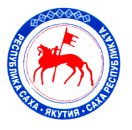 МИНИСТЕРСТВО ОБРАЗОВАНИЯ И НАУКИ РЕСПУБЛИКИ САХА /ЯКУТИЯ/Государственное автономное профессиональное образовательное учреждениеРеспублики Саха (Якутия)ЯКУТСКИЙ ПЕДАГОГИЧЕСКИЙ КОЛЛЕДЖ ИМ. С.Ф. ГОГОЛЕВА677000 г. Якутск, Пр. Ленина, 5                                                                                            тел./факс (4112) 44   42-02, 42-59-26ОГРН 1101435008070, ОКПО 67663201, ИНН 1435232009                                               Е-mail: yapk@gov14.ruИсх.  № _________От 01.03.2023Руководителям ОУ,Учителям начальных классовИНФОРМАЦИОННОЕ ПИСЬМОГАПОУ РС(Я) «Якутский педагогический колледж им. С.Ф. Гоголева» приглашает на курсы повышения квалификации по дополнительной профессиональной программе «Актуальные вопросы организации образовательного процесса в условиях обновленных ФГОС НОО» (72 ч.) _____________________________________________________________________________(Лицензия Министерства образования и науки Республики Саха (Якутия) серия 14 Л 01 №0002340, рег. № 2272 от 25 марта 2019 г.)	На курсы приглашаются учителя начальных классов. Курсы проводятся в очно-заочной форме: с 23 по 25 марта – заочно, с 27 марта по 31 марта – очно по адресу г. Якутск, ул. Орджоникидзе, 3. Куратор курсов – Иванова Н.И.В программе курсов:Обновленный ФГОС НОО: ключевые изменения.Технология: коллективное планирование и анализ урока.Использование интерактивных образовательных платформ на уроках. Методическая деятельность учителя начальных классов.На курсах предусматривается подготовка работ по обобщению опыта, распространение на курсах республиканского уровня.Стоимость курсов составляет  3000 руб. (три тысячи рублей). Юридическим и физическим лицам для оплаты курсов необходимо заключить договора.По итогам курсов выдается удостоверение о повышении квалификации установленного образца, сведения о которых вносится в ФИС ФРДО ДПО.Заявки просим отправлять в срок  до 22 марта 2023 г. включительно по гугл-форме https://docs.google.com/forms/d/e/1FAIpQLSeh5mnHewjhaoekh4pVX5HxmyV1VgYSD1Wl-d2XmqSLnsyXHQ/viewform?usp=sf_linkВсе вопросы по курсам можно отправить на электронную почту:  opu_yapc@mail.ru конт. тел.: 8-914-222-98-64 вотсап (Виктория Викторовна) 	Слушателям курсов необходимо представить следующие документы:Заявление (форма прилагается к Инф. письму).Договор (после получения заявления от слушателя)Копия диплома об образовании (СПО, ВПО).Копия СНИЛС.Директору ГАПОУ РС (Я) ЯПК им. С.Ф. ГоголеваНиколаевой И.И.от слушателя курсов повышения квалификации/профессиональной переподготовкиПроживающего по адресу (с указанием индекса)_____________________________________________________________________________________________________________________________Конт.тел: ________________________ e-mail _____________________________Педстаж ________ Оплата производится: самостоятельно/организация (нужное подчеркнуть)ЗАЯВЛЕНИЕПрошу зачислить меня на курсы повышения квалификации/профессиональной переподготовки «Актуальные вопросы организации образовательного процесса в условиях обновленных ФГОС НОО» (72 ч.) с 23 марта по 01 апреля 2023 г.Имею образование:   а) среднее профессиональное   б) высшее профессиональное(подчеркнуть)Закончил(а) учебное заведение __________________________________________________полное название учебного заведенияДиплом: серия _________________№____________________, выдан (дата) _________________Ф.И.О.(в дипломе)_________________________________________________________________Специальность ____________________________________________________________________Квалификация ____________________________________________________________________ (копию диплома прилагаю)В соответствии с Федеральным законом № 152-ФЗ от 27.07.2006 года «О персональных данных» даю свое согласие на обработку работникам ГАПОУ PC (Я) «Якутский педагогический колледж им. С.Ф. Гоголева»,  расположенному по адресу: г. Якутск, пр. Ленина дом 5, на автоматизированную, а также без использования средств автоматизации обработку моих персональных данных, а именно: на сбор,  запись, систематизацию, накопление, хранение, уточнение (обновление, изменение), извлечение,   использование, передачу (распространение, предоставление, доступ), обезличивание,   блокирование, удаление, уничтожение следующих персональных данных: фамилия; имя; отчество;    дата рождения;  адрес регистрации; серия и номер документа, удостоверяющего личность или его  заменяющего; номер телефона; номер и серия документа об образовании; пол; гражданство;   информация об образовании; данные  договора об обучении; оценки из документа об образовании;      результаты испытаний, проводимые в целях осуществления образовательной деятельности без    ограничения срока действия. Данное согласие может быть отозвано мною письменным заявлением в случае неправомерного использования предоставленных данных. (сбор, систематизацию, накопление, хранение, уточнение (обновление, изменение), использование, распространение (передачу) способами, не противоречащими закону, персональных данных)«___» ______     2023  г.           	    ______________________(Подпись слушателя)Фамилия_____________________________Имя_________________________________Отчество_____________________________Дата рождения ___.____.________Место работы __________________________________________________________Должность_______________________________________________________________Документ, удостоверяющий личность____________________________________Серия ___________ №____________________Когда и кем выдан_____________________________________________________________________________________________________Гражданство____________________________Возраст _______ (полных лет) Пол _______СНИЛС